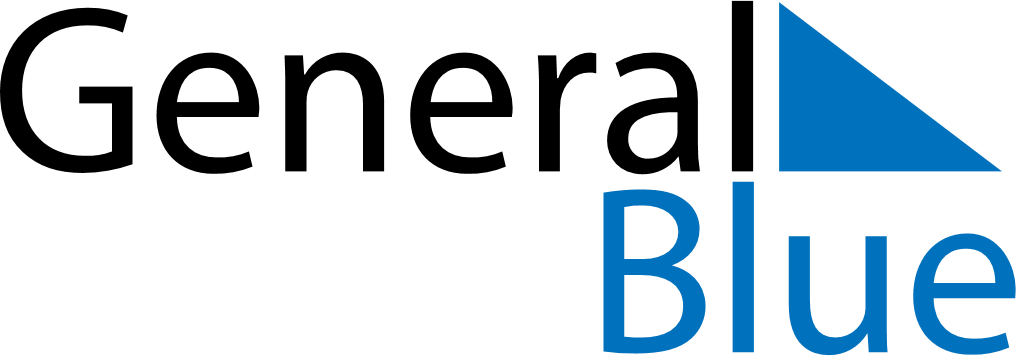 June 2024June 2024June 2024SingaporeSingaporeSundayMondayTuesdayWednesdayThursdayFridaySaturday12345678910111213141516171819202122Hari Raya Haji2324252627282930